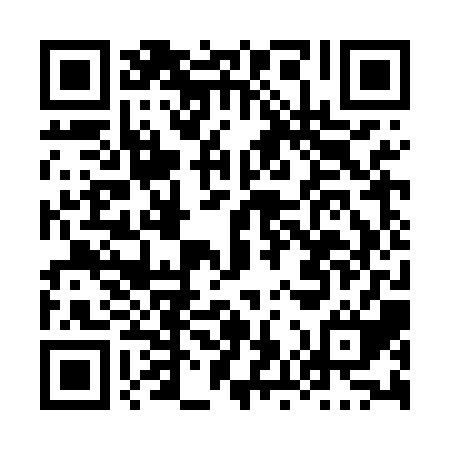 Ramadan times for Hardwood Lake, Ontario, CanadaMon 11 Mar 2024 - Wed 10 Apr 2024High Latitude Method: Angle Based RulePrayer Calculation Method: Islamic Society of North AmericaAsar Calculation Method: HanafiPrayer times provided by https://www.salahtimes.comDateDayFajrSuhurSunriseDhuhrAsrIftarMaghribIsha11Mon6:086:087:291:205:227:117:118:3212Tue6:066:067:271:195:237:137:138:3313Wed6:046:047:251:195:247:147:148:3514Thu6:026:027:231:195:257:157:158:3615Fri6:006:007:211:185:267:177:178:3816Sat5:585:587:191:185:277:187:188:3917Sun5:565:567:171:185:287:197:198:4018Mon5:545:547:161:185:297:207:208:4219Tue5:525:527:141:175:307:227:228:4320Wed5:505:507:121:175:317:237:238:4521Thu5:485:487:101:175:327:247:248:4622Fri5:465:467:081:165:337:267:268:4723Sat5:445:447:061:165:347:277:278:4924Sun5:425:427:041:165:357:287:288:5025Mon5:405:407:021:165:367:297:298:5226Tue5:385:387:001:155:377:317:318:5327Wed5:365:366:591:155:387:327:328:5528Thu5:345:346:571:155:397:337:338:5629Fri5:325:326:551:145:407:357:358:5830Sat5:305:306:531:145:417:367:368:5931Sun5:285:286:511:145:427:377:379:011Mon5:265:266:491:135:437:387:389:022Tue5:245:246:471:135:447:407:409:043Wed5:215:216:451:135:457:417:419:054Thu5:195:196:441:135:467:427:429:075Fri5:175:176:421:125:467:447:449:086Sat5:155:156:401:125:477:457:459:107Sun5:135:136:381:125:487:467:469:118Mon5:115:116:361:115:497:477:479:139Tue5:095:096:341:115:507:497:499:1510Wed5:075:076:331:115:517:507:509:16